Klasa 8 – język angielski – nauczyciel Anna Kowalczyk – 06-08.04.20 r.Subject : Przygotowanie do egzaminu ósmoklasisty - środki językowe.Zobacz lekcję i postaraj się zapamiętać : https://vod.tvp.pl/video/szkola-z-tvp-klasa-8,jezyk-angielski-31032020-lekcja-1,47340251A teraz trochę poćwicz proszę:https://wordwall.net/pl/resource/494505/reakcje-j%C4%99zykowe-egzamin-8-klZadanie 1Circle the correct option: a, b or c. Zakreśl poprawną odpowiedź: a, b lub c.1 They .......... the diet here yet.
a get used to
b be used to
c aren’t used to
2 I .......... the meat when I bit my tongue.
a was chewing
b chewing
c am chewing
3 She .......... the chicken with rice from the menu.
a choice
b choose
c chose
4 When I first .......... the sauce, it was horrible.
a tasting
b tasted
c was tasting
5 My grandma .......... us delicious croissants every Sunday.
a would
b would make
c makingSubject: Easter Traditions in BritainZobacz film : https://www.youtube.com/watch?v=onFF6NVwEeU&t=4sHave you heard of these fascinating British Easter traditions?Easter egg huntsEaster Egg hunts often take place on Easter morning, if the weather is good. Adults hide small Easter eggs in the garden, house, or village and the children must follow clues in order to find them. Usually, there are enough Easter eggs for all the children to enjoy.Egg painting Eggs, as you may by now have guessed, are a big part of Easter in Britain. They symbolise new life and represent the rebirth of Jesus.  Hot Cross Buns Hot cross buns are another delicious tradition in UK. These raisin filled buns are toasted, lathered in butter and before being enjoyed with a nice cup of tea.A może zechcecie skorzystać z propozycji zdobycia dodatkowej oceny i zaśpiewać. Oczywiście tylko dla chętnych. Pamiętacie Easter Bunny? https://www.youtube.com/watch?v=2_W-jAuzUhYPowodzenia i bardzo proszę podpisać przesyłane prace .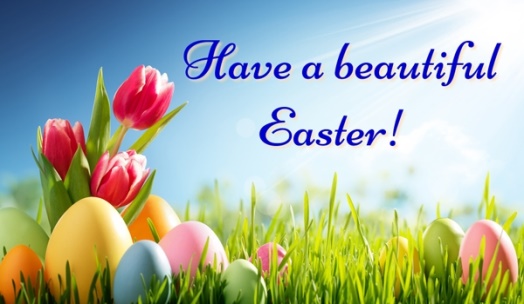 